PHOTODOSSIER DE CANDIDATURE LICENCE D.C.GAnnée ……/……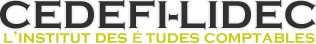 RenseignementsNom :	Nom marital :	Prénoms :	Date de naissance : 	 Lieu : ……………………………………..	Adresse  personnelle :	Ville : 	Code postal :	Téléphone :	Adresse Mail : ……………………………………………………………………………………………………………..Nationalité : 	N° de sécurité sociale : 	Adresse des parents :	Profession du père :	Entreprise (nom, adresse et tél.) :	Profession de la mère :	Entreprise (nom, adresse et tél.) :	Demande d'inscription D.C.G. en 2 ans (en cas de dispenses d’U.E)      	    D.C.G. en 3 ans	      En étude initiale        			                              En alternanceChoix des UE : Introduction au droit Droit social Economie Systèmes d’information de gestion Introduction à la comptabilité Anglais des affaires Relations professionnelles Droit des sociétés Droit fiscal Finance d’entreprise Management Comptabilité approfondie Contrôle de gestion Langue étrangère (…………….)Renseignements pédagogiquesBac obtenu  	  oui	  non	  en attente des résultats	Série : …………………………………...	Année : ……………………………………………..	Nom et adresse de l'établissement fréquenté :	Langues étudiées : 		Etudes préalables des deux dernières années 	Année	Classe ou cycle	Nom et adresse de l'établissement fréquentéDiplômes ou UE ouvrant droit à des dispensesStages et expériences professionnelles en entrepriseComment avez-vous connu CEDEFI-LIDEC ?  Par annonce dans la presse. Quel support (journal/revue) ?	  Par internet ?	  Par un salon. Lequel ? 	  Par un dépliant	 Par l'affichage. Où ?	  Par un ancien élève de CEDEFI-LIDEC	 Par une de nos journées Portes Ouvertes  Par un centre d'information CIO	 Par une conférence ou une information dans votre école  Par une autre moyen. Lequel ? 	Pièces à joindre au dossier	Cadre réservé à 	l'administration Photocopie des bulletins scolaires de la dernière classe fréquentée	 Photocopie du relevé des notes du Bac	 Photocopie ou attestation du diplôme obtenu le plus élévé	 Photocopie du relevé des notes des UV déjà obtenues	 Photocopie d'une pièce d'identité	 Photocopie de la carte d'assuré social	 Lettre de motivation	 CV	 Frais de dossier de 80 € acquis à titre définitif	Je soussigné(e) (nom et prénom) :	certifie exacts les renseignements fournis, déclare avoir pris connaissance des conditions d'admission. L’établissement se réserve le droit d’annuler ma candidature en cas d’échec au Baccalauréat.Date :	Signature :NB : Dans le cadre des études classiques, l’affiliation au régime de la sécurité sociale étudiante est obligatoire si vous n’êtes pas garanti en tant qu’ayant droit. Vous pouvez choisir entre un régime d’Assurance personnelle ou celui de la sécurité sociale. Les cotisations sont à votre charge.